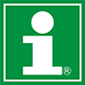 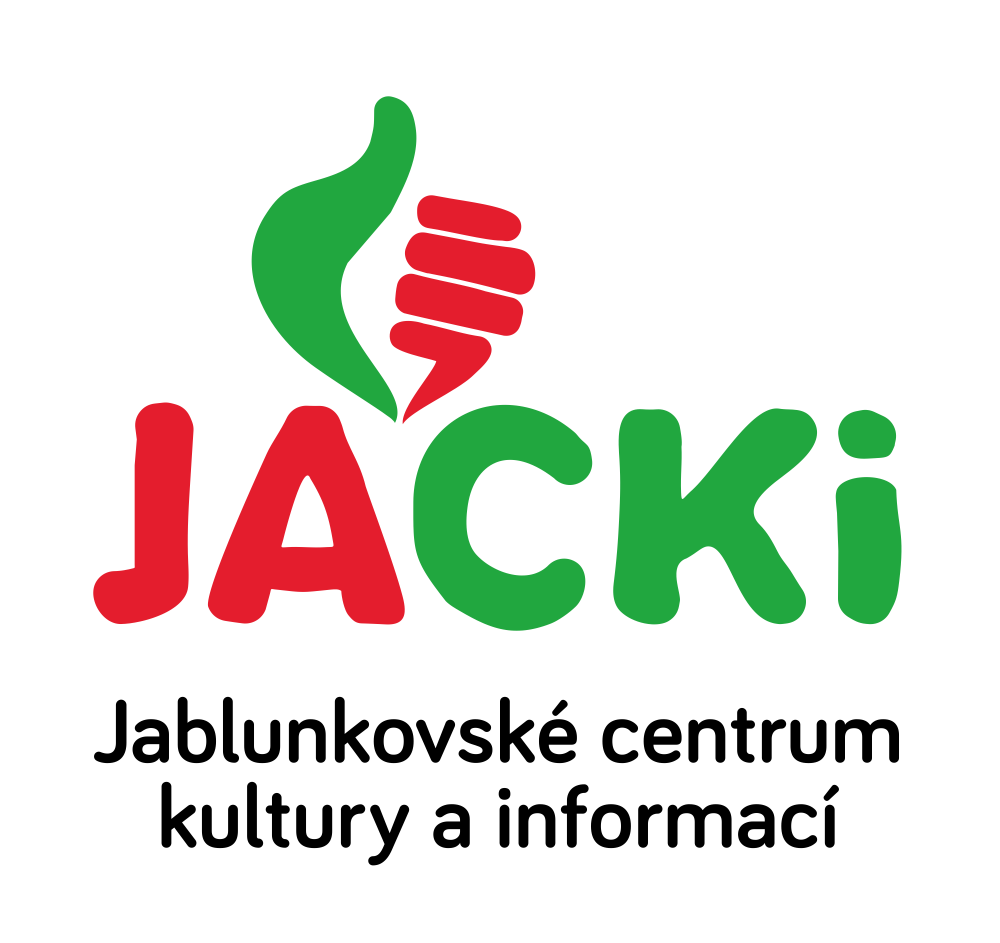 JABLUNKOVSKÉ CENTRUM KULTURY A INFORMACÍ, PŘÍSPĚVKOVÁ ORGANIZACEtel. 558 358 013, e-mail: akce@jablunkov.cz, info@jablunkov.czKULTURNÍ A SPORTOVNÍ AKCE NA JABLUNKOVSKU – PROSINEC 2019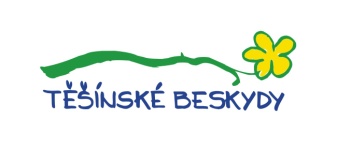 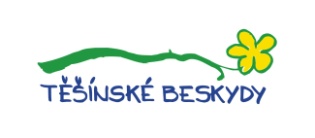 1. 12. 2019 
Bystřice - DDMVánoční inspiracewww.ddmbystrice.cz 3. 12. 2019 
Jablunkov – knihovnaSenioři na síti – kurz PC pro seniorywww.jackijablunkov.cz5. 12. 2019 
 Jablunkov – knihovnaSenioři na síti – kurz PC pro seniorywww.jackijablunkov.cz4. 12. 2019 
Bukovec – areál u OÚMikulášská nadílkawww.bukovec.cz 5. 12. 2019 
VendryněMikulášské zpívání u stromečkuwww.vendryne.cz 5. 12. 2019 
Písečná – KDObecní Mikulášwww.obecpisecna.cz 6. 12. 2019 
Bystřice – areál před bazénemSetkání s Mikulášemwww.bystrice.cz 6. 12. 2019 Košařiska – DolekMikulášská nadílka a rozsvícení stromuwww.kosariska.cz6. 12. 2019Milíkov – u OÚMilíkovský Mikuláš a rozsvícení stromkuwww.obecmilikov.cz 6. 12. 2019 
Nýdek – náměstíMikulášská nadílkawww.nydek.cz 7. 12. 2019 
Mosty u Jablunkova – knihovnaZ Těšínského Slezska do světaVystoupí komorní soubor Ta Grupa, K. Słowioczek, K. Suszka. Začátek v 17 hod. http://naseknihovna.cz/mostyujablunkova/8. 12. 2019 
Jablunkov – kostel Božího TělaAdvent s hlubokými žesti České filharmonieZačátek v 15 hod. Předprodej vstupenek v JACKi, Mariánské nám. 1.www.jackijablunkov.cz 9. 12. 2019 
Jablunkov – sál radniceDudek show pro děti I. st. ZŠwww.jackijablunkov.cz 9. 12. – 31. 12. 2019 
Jablunkov – JACKi, Mariánské nám. 1Vánoční výstava – Wystawa ŚwiątecznaSváteční výstava Klubu kobiet PZKO Jablunkov.www.jackijablunkov.cz 10. 12. 2019 
 Jablunkov – knihovnaSenioři na síti – kurz PC pro seniorywww.jackijablunkov.cz10. 12. 2019 
Jablunkov – JACKi, Mariánské nám. 1Gorole na wandruPutování po střední a jižní Americe manželů Klimkových. Začátek v 17 hod. www.jackijablunkov.cz 11. 12. 2019Bystřice – evangelický kostelAdventní koncert ZUŠ Třinecwww.zustrinec.cz 12. 12. 2019 
Mosty u Jablunkova – KnihovnaGorole na wandru
Putování po střední a jižní Americe manželů Klimkových. Začátek 16.30 hod.http://naseknihovna.cz/mostyujablunkova/  